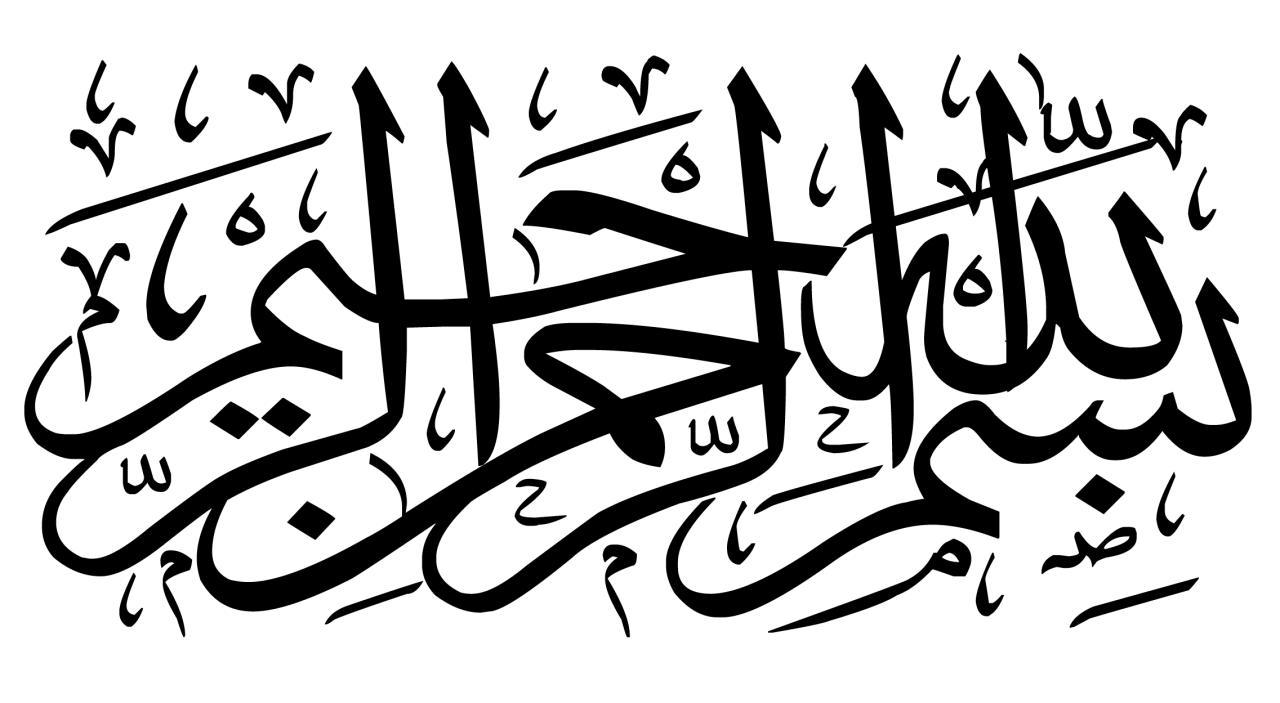 تفاوت شفافیت، افشاگری و گزارش‌گری تخلفنسخه 1.3، در حال تکمیل؛ 960216http://l.tp4.ir/efsha مقدمهاز جمله موارد آسیب‌زا در فضای سیاسی- رسانه‌ای کشور پیرامون کلان‌حوزه‌ی شفافیت، نام بردن از اتفاقات مختلف خوب یا بد ذیل عنوان کلی شفافیت است. حال آن‌که شفافیت خود به مثابه‌ی یک‌ کلان‌حوزه در بردارنده‌ی مؤلفه‌ها، بخش‌ها و روش‌های مختلفی است که آگاهی از آن‌ها برای فعالین‌ شفافیت، ضروری است. شناخت روش‌های مختلفی چون شفافیت ساختاری، افشاگری و گزارشگری تخلف برای فعالین حوزه‌ی شفافیت در سراسر کشور و البته عموم مردم برای تشخیص سره از ناسره در فضای ناشفاف و غبارآلود رسانه‌ای کشور ضرورتی انکار ناشدنی است. با توجه به سوالات پرتکرار فعالان محترم شفافیت در گروه تلگرامی مجمع شفافیت برای ایران، بر آن شدیم در یادداشت مختصری ضمن مرور تعاریف سه‌گانه‌ی «شفافیت»، «افشاگری» و «گزارشگری تخلف» مهم‌ترین شباهت‌ها و تفاوت‌های این سه را در 8 محور برشماریم. توجه داشته باشید استفاده‌ی غلط و نابجا از مفاهیم سه‌گانه‌ی زیر در مواجه شدن با مسائل و مصادیق مختلف، موجب خسارت و از بین رفتن بار اجتماعی مفهوم درست و صحیح شفافیت خواهد شد و اثرگذاری آن را از بین خواهد برد. از شما فعالین محترم جبهه‌ی شفافیت دعوت می‌کنیم ضمن مطالعه و دقت در مختصر پیشرو، با نظرات، پیشهادات و انتقادات خود چون همیشه یاری‌گر ما در بهبود مطالب ارائه شده باشید. معیارشفافیت ساختاری (سیاسی)افشاگریگزارش‌گری تخلف تعریفشفافیت بمعنای ارائه حق اطلاعاتی مردم به آنها است، به شرطی که اطلاعات داده شده ویژگی های ذیل را داشته باشند، این اطلاعات باید:در زمان مناسب؛در قالب مناسب؛با کیفیت مناسب؛در محل مناسب؛ بر ملا کردن و فاش کردن مسئله ای اثبات نشده  به طور ساختارنایافته، معمولا در رسانه ها، به طوری که ممکن است موجب تضییع حق کسی/کسانی گردد.گزارش گری تخلف، گزارش ساختاریافته اطلاعاتی است مبنی بر: نقض يك  قانون،‌حكم و يا ضابطهسوء‌مديريت قابل توجه اتلاف منابع قابل توجهسوء استفاده از قدرتخطر مهم برای امنيت يا سلامت عمومیادبیات بین‌المللیTransparency, Active Disclosure, Public disclosureRevelation, Passive Disclosure, LeakWhistleblowerهدف نسبت به فسادپیشگیری از فساد (از طریق کاهش احتمال رخداد فساد)جلوگیری از گسترش فساد و  مقابله با آن(از طریق جلب توجه عمومی و محکوم شدن فساد)جلوگیری از گسترش فساد و  مقابله با آن (از طریق شناسایی و محکوم شدن مفسداهداف مهمآگاهی عمومی؛ ارائه حق اطلاعاتی مردماصلاح مشکلات/ ساختارهامشارکت مردم در حکمرانیپاسخگویی مسئولانفاش کردن فساد رخ دادهضربه زدن به رقبا و حریفانجلوگیری از فسادکسب درآمد برای گزارشگرزمان ارائه اطلاعاتارائه اطلاعات در زمان مناسب:به صورت پیشینیبرخط، به موقعدسترسی به آرشیو دادهارائه اطلاعات به صورت دفعی/ ناگهانیبه صورت پسینی (پس از/ حین وقوع فساد) به صورت پسینی (پس از/ حین وقوع فساد) حجم ارائه اطلاعاتدر حجم مناسب:رعایت مصالح مختلف کشوررعایت چارچوب‌های قانونی (i.e.: محرمانه‌های قانون FOI)اطلاعات اندک، ناقص یا بسیار زیاد (بمباران اطلاعاتی): مشکلی را حل نمی‌کند/ موجب آگاهی نمی‌شود.اطلاعات مورد نیاز برای اثبات فساد،‌بر اساس قانونقالب ارائه اطلاعاتارائه در قالب‌های مناسب در قالب استاندارد 5 ستارهمخفیانه منتشر شده، PDF یا عکس یا گزارش ناقصعدم امکان فرآوری و استفاده از داده‌هاشواهد عینی و مستندات قابل ارائه توسط مردم مسئولیت ارائه و صحت اطلاعاتنهاد دولتی یا غیردولتی رسمی احتمال ابهام در شخص یا نهاد فاش‌کننده دادهمسئولیت ناپذیری نسبت به ارائه اطلاعاتشرکتهای حقوقی افشاگر تخلف سازمان های مردم نهادمردماستفاده پذیری اطلاعاتاستاندارد لازم را داردامکان ایجاد ارزش افزوده توسط سایرینضعف استفاده‌پذیری به دلیل نقص  یا غیراستاندارد بودن اطلاعاتقابل استفاده در چارچوب قانونی گزارشگری تخلفصحت اطلاعاتصحیح و مطابق با واقعامکان ارائه بازخورد از طرف عموم مردم و اصلاح بخش‌های نادرست احتمالیلزوما اطلاعات صحیح و کامل نیست: در نتیجه، دشواری تحلیل و تصمیم‌گیری بر اساس داده‌هادشواری راستی آزمایی نیازمند بررسی صحت توسط بخش دولتی مسئول رسیدگی در تعامل با گزارش دهندهوضعیت حقوقی قانونیالزام اعلام عمومی داده‌های حکومتی (بسته به وضعیت قانونی کشور)حمایت قانون از استفاده و بازاستفاده از داده‌هاابهام وضعیت ناشی از ضعف قانونیممکن است افشا جرم باشد.ممکن است در صورت عدم وجود سازوکارهای قانونی افشاگری تخلف، آخرین راه مبارزه با تخلف باشدنیازمند قانون  و سازوکار تشویق و حمایت از گزارش دهندهاثر سیاسی اجتماعیامکان آسیب‌شناسی، ارزیابی، اصلاح مشکل بر اساس داده‌های منتشر شدهاشتیاق به آزادی بیشتر داده‌ها در اثر مشاهده اثرات داده‌های قبلیقدرتمند شدن دولتمشارکت شهروندانایجاد فرصت و نوآوریاز بین رفتن امکان اصلاح (حداقل در کوتاه مدت)بدبین شدن مردم/ مسئولین نسبت به آزادی داده و اطلاعاتموجب بهم ریختن فضای اجتماعی و سیاسی مسئولیت پذیری مردم در مشارکت و نظارتآسیب‌های احتمالیاحتمال دروغ‌گوییاحتمال سوء استفاده دشمن / رقبا از اطلاعاتتعقیب قانونی افشاگر به دلیل شکایت ذی نفعان و یا مدعی العموم به دلیل تشویش اذهان عمومیریسک شخصی بالا برای ارائه دهنده گزارش تخلف در صورت نبود یا ضعف حمایت قانونی لازم